ПРЕСС- КОНФЕРЕНЦИЯ по II Республиканскому конкурсу «Караван Доброты» ОО «Ассоциация деловых женщин по  г. Алматы»Дата проведения: 09 сентября 2019 г. , 14:30Место проведения:  г. Алматы, Пресс-центр акимата г. Алматы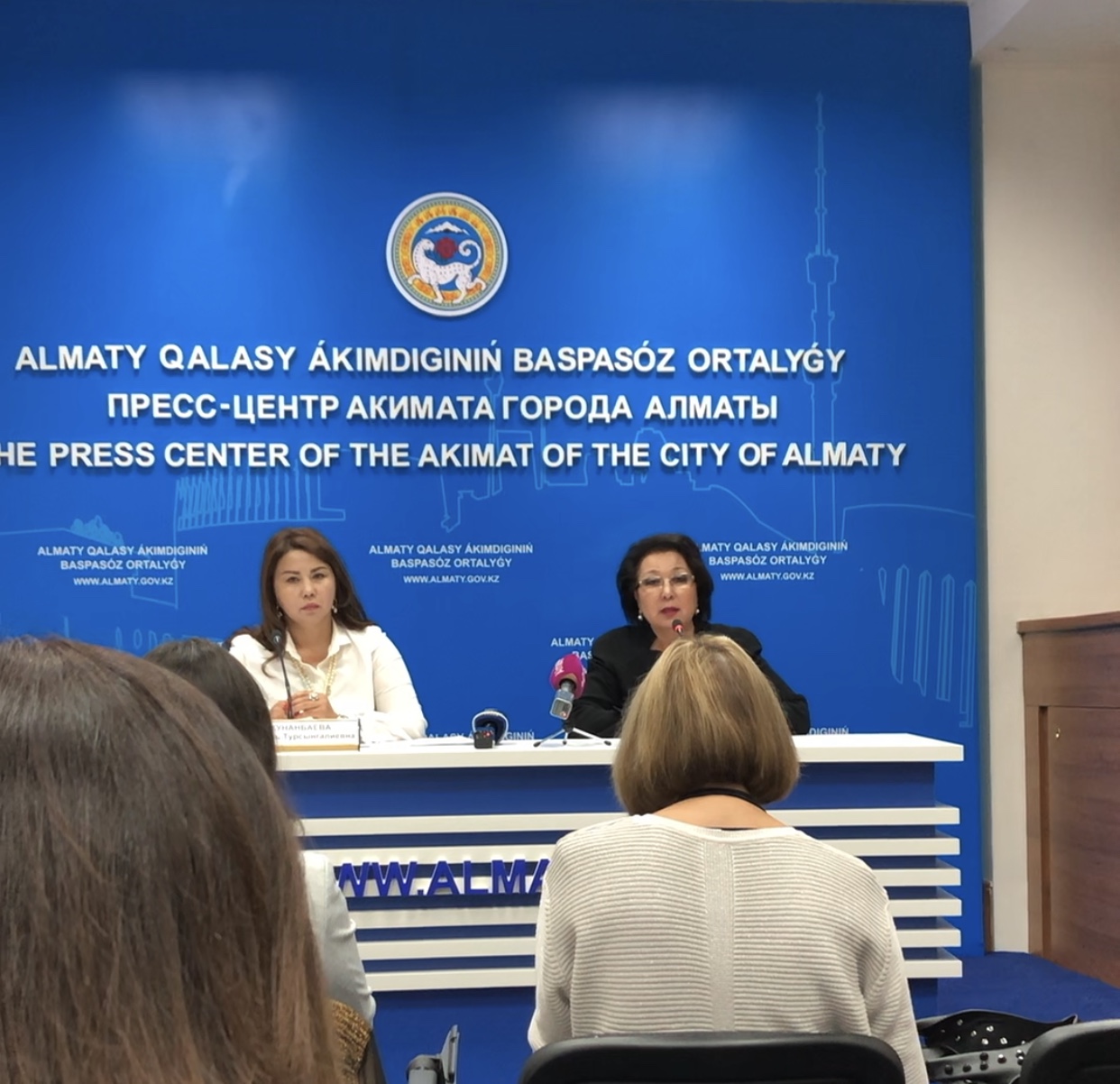 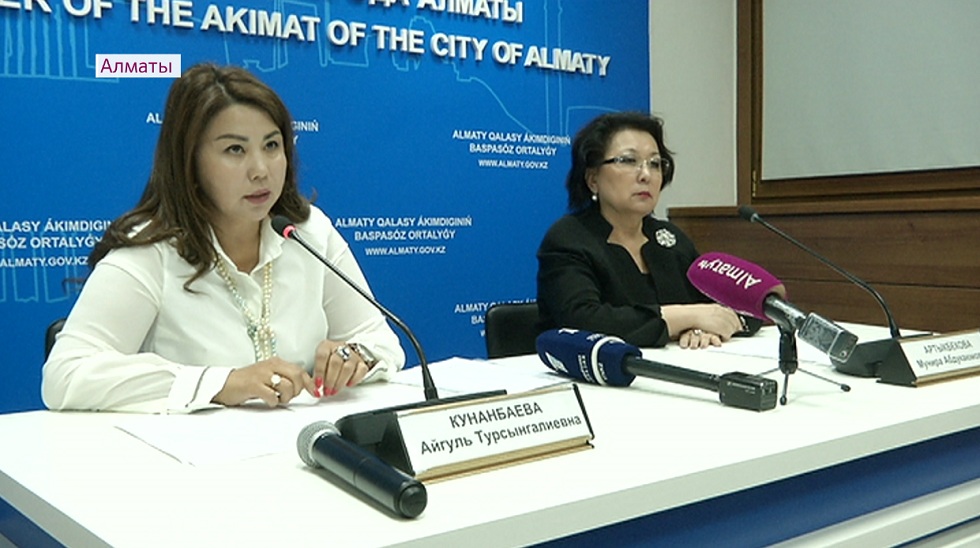 СПИСОК                                                                                                               участников пресс – конференцииСПИСОК СМИССЫЛКИ НА ПУБЛИКАЦИИhttps://almaty.tv/news/obschestvo/2135-karavan-dobroty-startuet-v-kazakhstane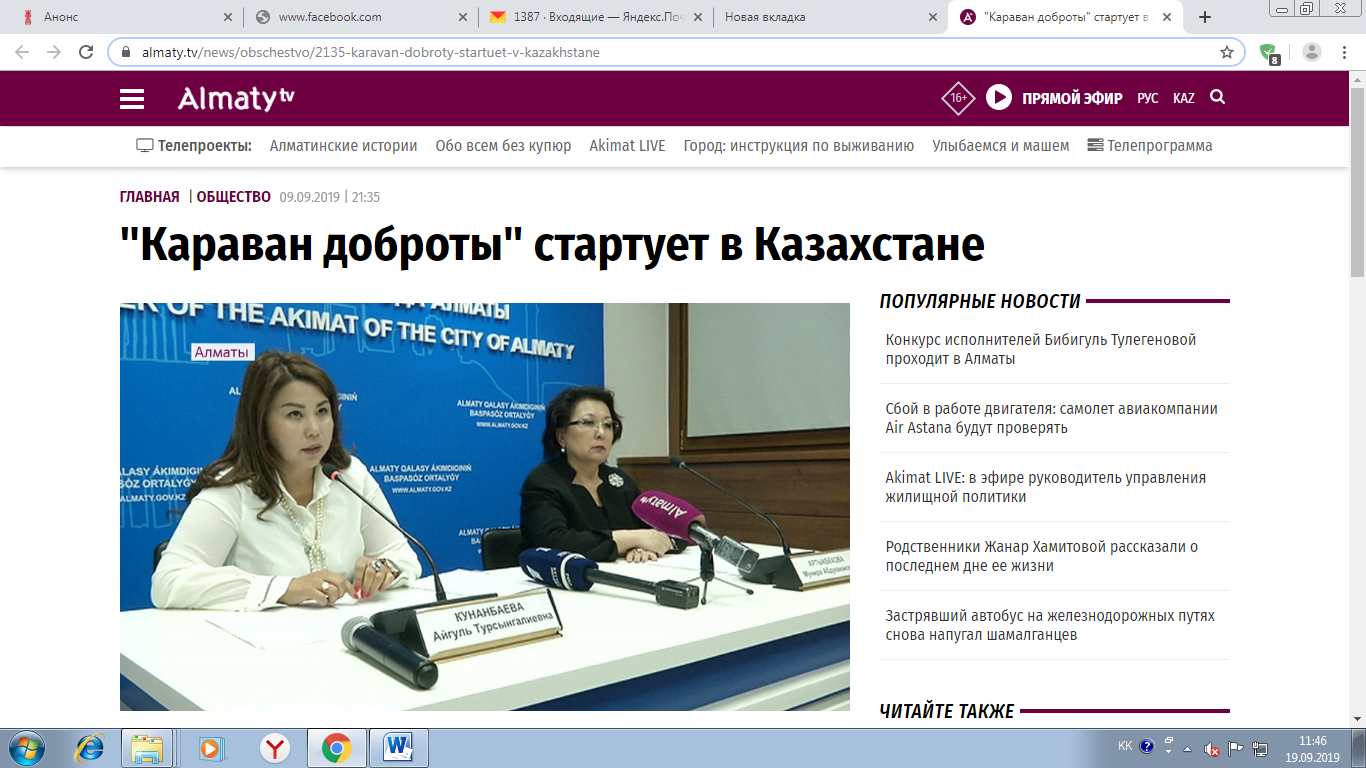 http://vecher.kz/incity/00161641986936963934417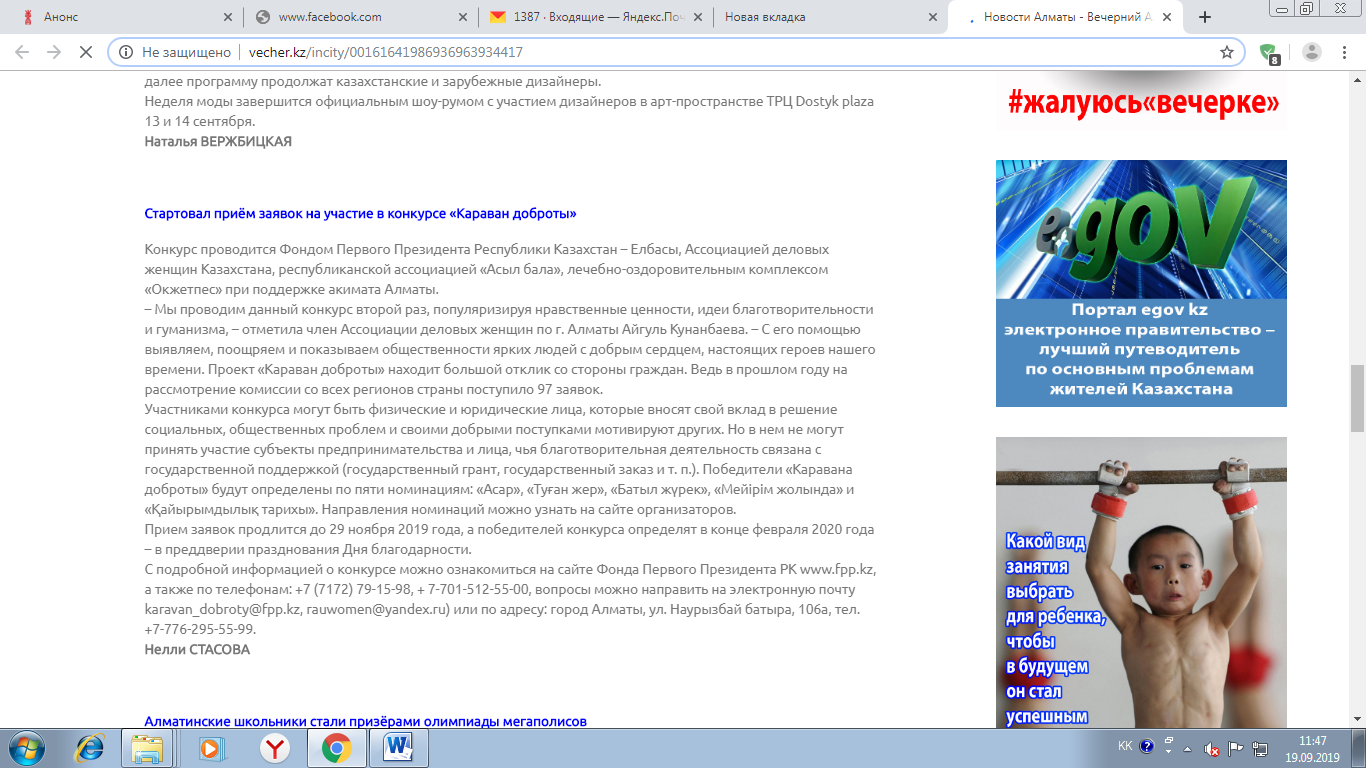 ССЫЛКИна внутренние источники (веб-сайт, социальные  сети)https://www.facebook.com/adzhk/ 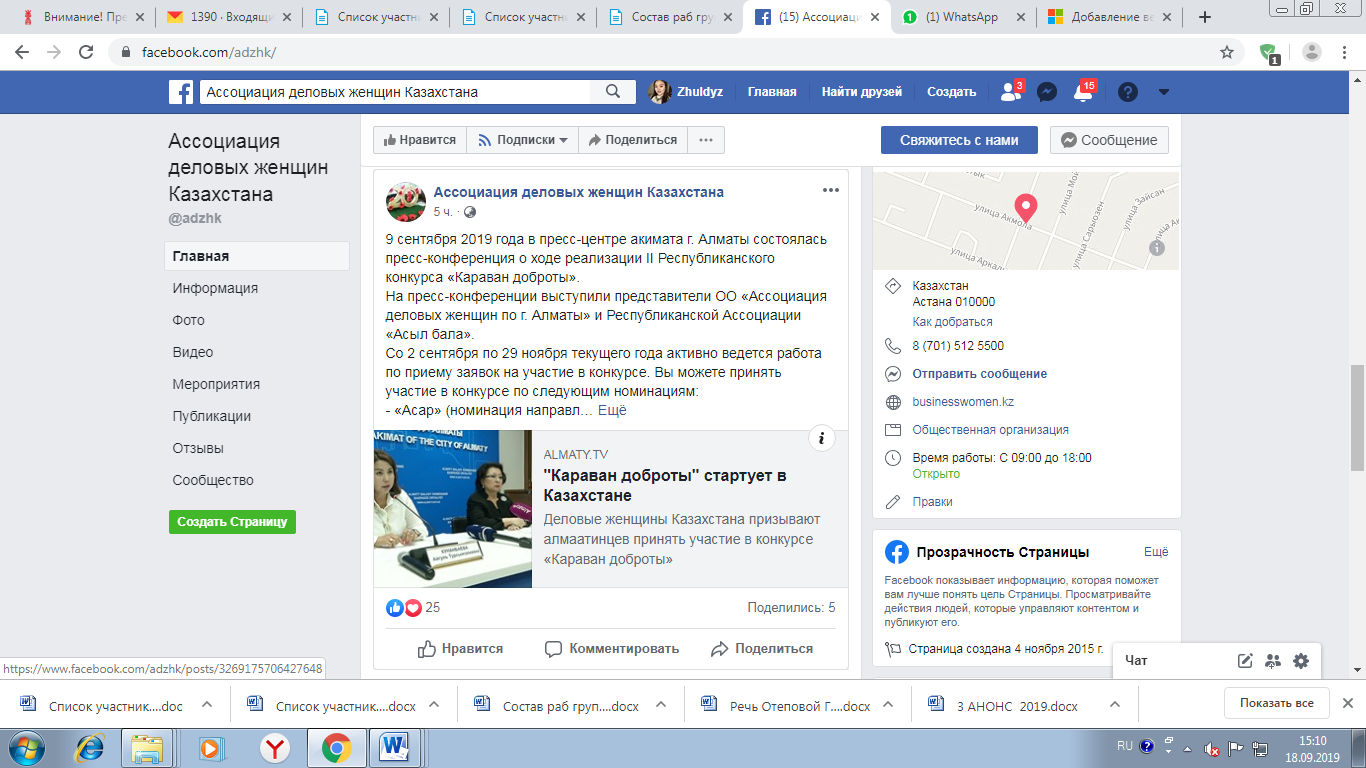 https://businesswomen.kz/sobytiya/press-konferentsiya-o-khode-realizatsii-ii-respublikanskogo-konkursa-karavan-dobroty.html 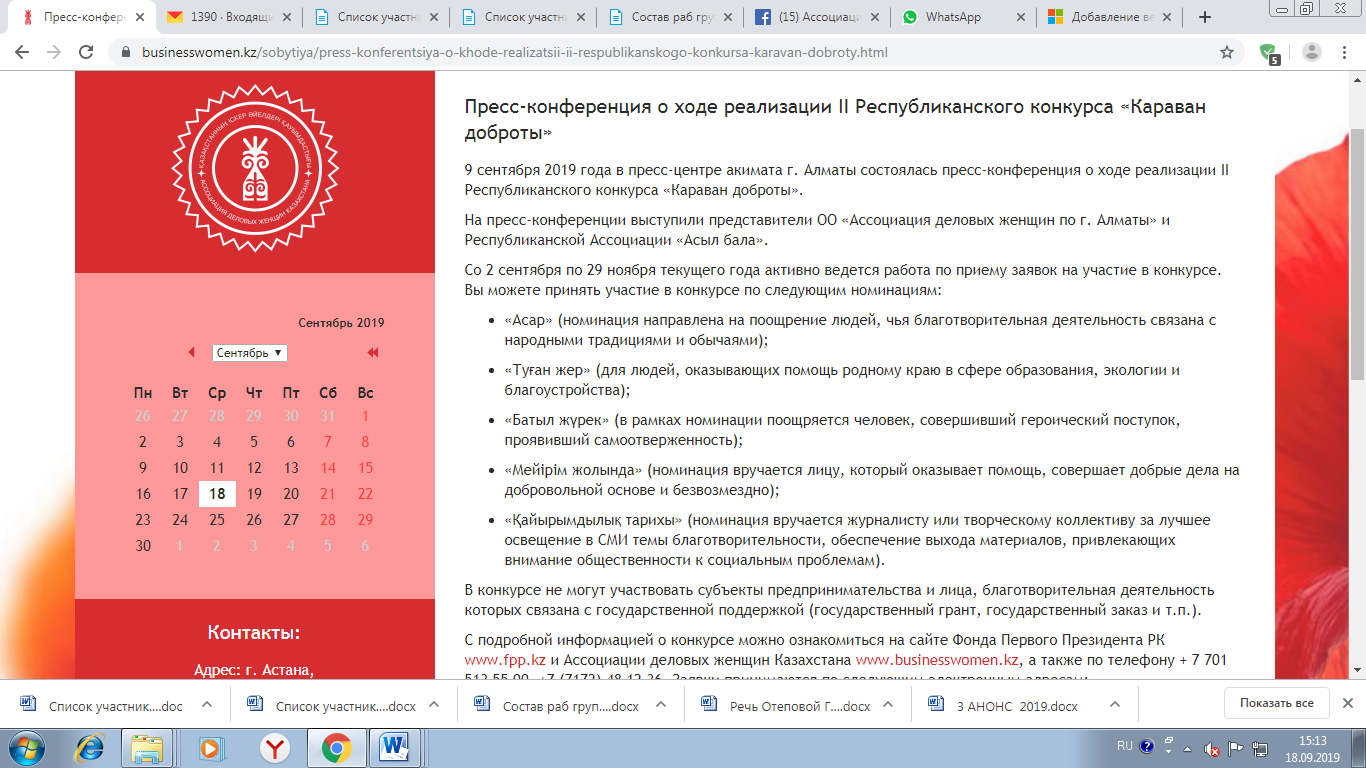 №Ф.И.О.Должность,             место работыКонтактыАссоциация деловых женщин по г.АлматыАссоциация деловых женщин по г.АлматыАссоциация деловых женщин по г.АлматыАссоциация деловых женщин по г.Алматы1.Кунанбаева Айгуль ТурсынгалиевнаДирекиор                           ИП «Кунанбаева»8 778 937 77 73kunanbayeva1974@mail.ru2.Суйнчалина Лаура ЕсеновнаРегиональный директор сети ресторанов быстрого питания «Lanzhou»8 701 888 27 52 (личный), 8 701 081 96 48 (раб)laurayessenkyzy@gmail.com3.Мендыбаева Алия АлиаскаровнаОфис –менеджер 8 776 295 55 99aliya.95.95@mail.ruРеспубликанская Ассоциация «Асыл бала»Республиканская Ассоциация «Асыл бала»Республиканская Ассоциация «Асыл бала»Республиканская Ассоциация «Асыл бала»4.Артыкбекова Мунира АбдукаюмовнаГенеральный директор торгово промышленной палаты Франция –Казахстан8 701 979 09 43munira.paris@gmail.com№Ф.И.О.Место работыПримечанияТалгат АйымТ/к «Алматы»Таубалдиев Валерий Т/к «Алматы»Нуржакупов ОлжасТ/к «СТВ»Жанбота ТалгатТ/к «СТВ»Шынгысов МадиТ/к «СТВ»Алла Энголи Т/к «Евразия»Айдын Калуов Т/к «Евразия»Турысбеков ЕламанКазинформТунгушбаева АсемZakon.kzМусахаев АдилетBak.kzВержбицкая Наталья«Вечерний Алматы»12.Алишева Нуржамал«Алматы Акшамы»